ZAPROSZENIE DO SKŁADANIA OFERTZAMAWIAJĄCYPRZEDMIOT ZAMÓWIENIAWYMAGANIA STAWIANE WYKONAWCOM (WARUNKI UDZIAŁU W POSTĘPOWANIU)INNE DOKUMENTY WYMAGANE W OFERCIEKRYTERIA OCENY OFERT I ICH ZNACZENIESPOSÓB OZNACZENIA OFERTYFORMA SKŁADANIA OFERTY MIEJSCE I TERMIN SKŁADANIA OFERTMIEJSCE I TERMIN OTWARCIA OFERTZamawiający zastrzega sobie prawo do  unieważnienia postępowania na każdym jego etapie.TERMIN ZWIĄZANIA OFERTĄZAŁĄCZNIKI DO ZAPROSZENIAPODPIS ZAMAWIAJĄCEGO*niepotrzebne skreślićNAZWA I ADRESPOSEŁ DO PARLAMENTU EUROPEJSKIEGO IZABELA KLOC, UL. KONSTANTEGO PRUSA 17, 43-190 MIKOŁÓWRODZAJ ZAMÓWIENIAUSŁUGANAZWA ZAMÓWIENIAWykonanie usługi:Pełnienie funkcji Rzecznika prasowego europoseł Izabeli Kloc.OKREŚLENIE PRZEDMIOTU ORAZ WIELKOŚCI LUB ZAKRESU ZAMÓWIENIAZakres zamówienia obejmuje:- Pełnienie funkcji Rzecznika prasowego,- Pisanie artykułów, wystąpień, przemówień i tekstów okolicznościowych,- Opracowywanie materiałów prasowych dla dziennikarzy, w tym odpowiedzi do wywiadów i pytań prasowych,- Przygotowywanie treści zamieszczanych na stronie internetowej, profilu FB, newsletter  oraz twitter europoseł I. Kloc,- Przygotowywanie odpowiedzi na zapytania kierowane na skrzynkę e-mailową europoseł, w tym dziennikarzy, internautów i innych podmiotów.TERMIN WYKONANIAod 01.01.2022r. do 31.12.2022 r.WARUNEKDOKUMENT POTWIERDZAJĄCY SPEŁNIANIE WARUNKUWykształcenie wyższe o kierunku nauki polityczne lub dziennikarstwo.Odpis dyplomu lub dokumentu potwierdzającego wykształcenie.Doświadczenie w zakresie przygotowania i publikacji materiałów w zakresie transformacji energetyczno-gospodarczej ewentualnie europejskiej polityki klimatycznej – minimum 10 publikacji.Oświadczenie oferenta.Zamawiający zastrzega sobie prawo do zweryfikowania danych zawartych w  oświadczeniu przed zawarciem umowy.Doświadczenie w pracy dziennikarskiej - minimum 10 latOświadczenie oferenta.Zamawiający zastrzega sobie prawo do zweryfikowania danych zawartych w  oświadczeniu przed zawarciem umowy.wypełniony formularz oferty  (załącznik nr 1 do zaproszenia)pełnomocnictwo lub umowa podmiotów występujących wspólnie wskazujące, że osoba występująca w imieniu wykonawcy jest do tego upoważniona, jeżeli nie wynika to z załączonych do oferty dokumentów (oryginał lub kopia poświadczona za zgodność z oryginałem przez notariusza) – jeżeli dotyczyWYPEŁNIONE I PODPISANE OŚWIADCZENIE (ZAŁĄCZNIK NR 3 DO zaproszenia)WYPEŁNIONE I PODPISANE OŚWIADCZENIE (ZAŁĄCZNIK NR 4 DO zaproszenia)WYPEŁNIONE I PODPISANE OŚWIADCZENIE – PRZETWARZANIE DANYCH OSOBOWYCH (ZAŁĄCZNIK NR 4 DO zaproszenia)Zamawiający dokona weryfikacji reprezentacji samodzielnie poprzez ogólnodostępne rejestry KRS i CEiDG.KRYTERIUMWAGA (W %)CENA100Biuro Poselskie Izabeli KlocUl. Konstantego Prusa 17, 43-190 Mikołóworaz opisanych w następujący sposób:Oferta na: Wykonanie usługi: Pełnienie funkcji Rzecznika prasowego europoseł Izabeli Kloc.NIE OTWIERAĆ przed 06.12.2021r. godz. 18:00Na kopercie należy podać nazwę i adres wykonawcy, by umożliwić zwrot nie otwartej oferty w przypadku dostarczenia jej zamawiającemu po terminiePAPIEROWA/ ELEKTRONICZNAPAPIEROWAMIEJSCEBiuro Poselskie Izabeli KlocUl. Konstantego Prusa 17, 43-190 MikołówBiuro Poselskie Izabeli KlocUl. Konstantego Prusa 17, 43-190 MikołówBiuro Poselskie Izabeli KlocUl. Konstantego Prusa 17, 43-190 MikołówBiuro Poselskie Izabeli KlocUl. Konstantego Prusa 17, 43-190 MikołówTERMINDATA06.12.2021r.GODZINA17:00MIEJSCEBiuro Poselskie Izabeli KlocUl. Konstantego Prusa 17, 43-190 MikołówBiuro Poselskie Izabeli KlocUl. Konstantego Prusa 17, 43-190 MikołówBiuro Poselskie Izabeli KlocUl. Konstantego Prusa 17, 43-190 MikołówBiuro Poselskie Izabeli KlocUl. Konstantego Prusa 17, 43-190 MikołówTERMINDATA06.12.2021r.GODZINA18:00Wykonawca pozostaje związany ofertą przez okres 30 dni od upływu terminu składania ofert.Załącznik nr 1 - Formularz ofertyZałącznik nr 2 - Wzór umowyZałącznik nr 3 – oświadczenie Załącznik nr 4 – oświadczenieZałącznik nr 5 – oświadczenie – przetwarzanie danych osobowychIMIĘ I NAZWISKODATA I PODPISDATA I PODPISIZABELA KLOCData 02.12.2021r. 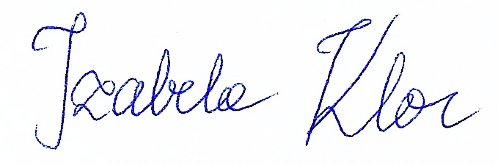 